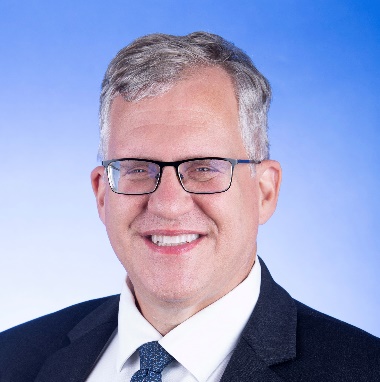 Jonathan “Jon” WardJon is a retired U.S. diplomat and Army veteran.  He joined the Fisher House Wisconsin Board of Directors in January 2024.  He earned JD, MBA, and BS degrees from the University of Wisconsin-Madison and graduated from the U.S. Army’s Combined Arms Services and Staff School (CAS3) and Field Artillery Officer Basic and Advanced Courses.Jon enlisted in the Army Reserves in 1986.  He was commissioned as a Field Artillery officer in 1988 through the UW-Madison Army ROTC program and served in the Regular Army 1988 – 1994.  He led a Multiple Launch Rocket System (MLRS) platoon in Operation Desert Storm.  Jon later served as Senior Instructor of the Officer Candidate School at the Wisconsin Army National Guard’s Military Academy at Fort McCoy and commanded the 826th Ordnance Company (U.S. Army Reserves), headquartered in Madison, with detachments in Milwaukee and Rockford.  Jon is a disabled veteran who believes that all veterans have earned the care offered by the VA and that no veteran’s family should have to struggle to afford being near their loved one when he or she is being treated at a VA medical facility.